TELŠIŲ RAJONO SAVIVALDYBĖS TARYBASPRENDIMASDĖL ATLEIDIMO NUO VIETINĖS RINKLIAVOS MOKESČIO UŽ KOMUNALINIŲ ATLIEKŲ SURINKIMĄ IŠ ATLIEKŲ TURĖTOJŲ IR ATLIEKŲ TVARKYMĄ 2021 m. balandžio 29 d. Nr. T1-150Telšiai Vadovaudamasi Lietuvos Respublikos vietos savivaldos įstatymo 16 straipsnio 2 dalies 18 punktu, Lietuvos Respublikos rinkliavų įstatymo 12 straipsnio 3 punktu, Lietuvos Respublikos Vyriausybės 2020 m. lapkričio 4 d. nutarimo Nr. 1226 „Dėl karantino Lietuvos Respublikos teritorijoje paskelbimo“ 1 ir 5 punktais, Telšių rajono savivaldybės taryba  n u s p r e n d ž i a:1. Atleisti įmones, įtrauktas į Lietuvos Respublikos valstybinės mokesčių inspekcijos paskelbtą pandemijos paveiktų įmonių sąrašą (toliau – Sąrašas), nuo vietinės rinkliavos mokesčio (kintamosios ir pastoviosios dalies) už komunalinių atliekų surinkimą iš atliekų turėtojų ir atliekų tvarkymą (toliau – Rinkliava) karantino laikotarpiu.2. Nustatyti, kad mokesčio mokėtojas, įtrauktas į Sąrašą, atleidžiamas pagal pateiktą laisvos formos prašymą dėl atleidimo nuo Rinkliavos.2.1. Prašymai teikiami ir juos nagrinėja UAB „Telšių regiono atliekų tvarkymo centras“.2.2. Prašymai dėl atleidimo teikiami iki einamųjų metų gruodžio 1 d. 3. Pavesti:3.1. UAB „Telšių regiono atliekų tvarkymo centras“ pasibaigus einamiesiems metams iki sausio 15 d. pateikti Telšių rajono savivaldybės administracijai apskaičiuotą kompensuotiną Rinkliavos sumą.3.2. Telšių rajono savivaldybės administracijai per 3 mėnesius apmokėti UAB „Telšių regiono atliekų tvarkymo centras“ apskaičiuotą kompensuotiną Rinkliavos sumą.4. Nustatyti, kad šis sprendimas įsigalioja nuo 2021 m. sausio 1 d.Šis sprendimas per vieną mėnesį nuo jo paskelbimo dienos gali būti skundžiamas Lietuvos administracinių ginčų komisijos Šiaulių apygardos skyriui adresu: Dvaro g. 81, Šiauliai, Lietuvos Respublikos ikiteisminio administracinių ginčų nagrinėjimo tvarkos įstatymo nustatyta tvarka arba Regionų apygardos administracinio teismo Šiaulių rūmams adresu: Dvaro g. 80, Šiauliai, Lietuvos Respublikos administracinių bylų teisenos įstatymo nustatyta tvarka.Savivaldybės meras	Kęstutis Gusarovas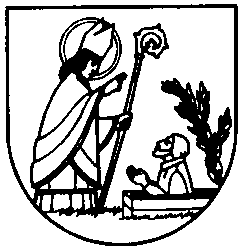 